EVANSVILLE CARE CENTER ACTIVITY CALENDAR   May 2022EVANSVILLE CARE CENTER ACTIVITY CALENDAR   May 2022EVANSVILLE CARE CENTER ACTIVITY CALENDAR   May 2022EVANSVILLE CARE CENTER ACTIVITY CALENDAR   May 2022EVANSVILLE CARE CENTER ACTIVITY CALENDAR   May 2022SunMonTueWedThuFriSat1 MAY DAYCHURCH SERVICES ON CHANNEL 43.11:00- POLKA SPOTLIGHT3:00- COFFEE TIME2 9:00- SPA DAY11:00- HEALTHY HEARTS CLUB2:00- DC & HAWK3:00- COFFEE TIME4:00- FAITH LUTHERAN CHURCHONE ON ONE VISITS3      BOOKMOBILE10:00- PASTOR BRAD11:00- HEALTHY HEARTS CLUB2:00- BINGO3:00- COFFEE TIME3:30- CRAFTS- MAKING FLOWER ARRANGEMENTS FOR TABLESONE ON ONE VISITS4 10:00- DEVOTIONS WITH BARB & FRIENDS11:00- HEALTHY HEARTS CLUB2:00- NATIONAL BIRD DAY TRIVIA3:00- COFFEE TIME3:30 – BEAN BAG TOURNEYONE ON ONE VISITS5  11:00- HEALTHY HEARTS CLUB12:00-CINCO DE MAYO FIESTA3:00- COFFEE TIME4:00- REACH CHURCH SERVICE VIDEOONE ON ONE VISITSBEAUTY SHOP6 9:30- CATHOLIC COMMUNION11:00- HEALTHY HEARTS CLUB2:00- BINGO3:00- COFFEE TIME3:30- PICK YOUR RACEHORSEONE ON ONE VISITS7 KENTUCKY DERBY1:00- POLKA SPOTLIGHT3:00- COFFEE TIMEONE ON ONE VISITS8     NATIONAL NURSING HOME WEEK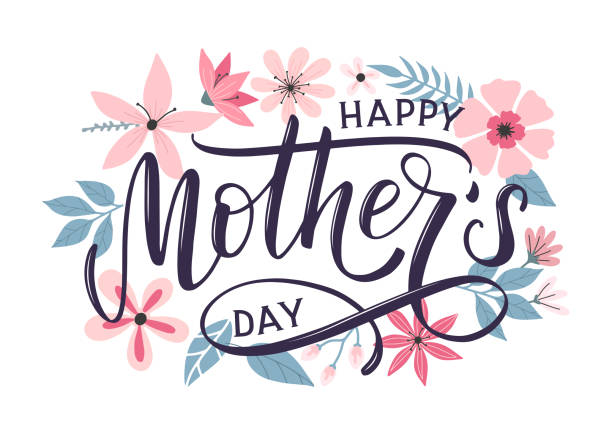 9 9:00- SPA DAY11:00- HEALTHY HEARTS CLUB2:00- KENTUCKY DERBY FESTIVITIES3:00- COFFEE TIME3:30- MOVIE “SECRETARIAT”ONE ON ONE VISITS10 10:00- PASTOR NATE HANSON FROM CHRISTINA LAKE CHURCH11:00- HEALTHY HEARTS CLUB12:00- GRILL OUT2:00- BINGO3:00- COFFEE TIME4:00- FAITH LUTHERAN CHURCHONE ON ONE VISITS11 10:15- NAME THAT TUNE WITH MARYANN11:00- HEALTHY HEARTS CLUBSOFT SERVE ICE CREAM TREATS3:00- COFFEE TIME3:30 – BOWLINGONE ON ONE VISITS12  11:00- HEALTHY HEARTS CLUB12:00- HAWIIAN LUAU 2:00- THE HOLMQUISTS3:00- COFFEE TIME4:00- REACH CHURCH SERVICE VIDEO     ONE ON ONE VISITSBEAUTY SHOP13 9:30- CATHOLIC COMMUNION11:00- HEALTHY HEARTS CLUB2:00- BINGO3:00- COFFEE TIME3:30- TRIVIAONE ON ONE VISITS14 Fishing opener10:00- PENNY ANTE2:00- REMINISCE STORIES3:00- COFFEE TIME3:30-MOVIE & POPCORNONE ON ONE VISITSONE ON ONE VISITS15 CHURCH SERVICES ON CHANNEL 43.11:00- POLKA SPOTLIGHT3:00- COFFEE TIME16 9:00- SPA DAY11:00- HEALTHY HEARTS CLUB3:00- COFFEE TIME4:00- FAITH LUTHERAN CHURCHONE ON ONE VISITS17      BOOKMOBILE10:00- PASTOR BRAD11:00- HEALTHY HEARTS CLUB2:00- BINGO3:00- ROMMEGROT TO CELEBRATE SYTTENDE MAIONE ON ONE VISITS18 10:00- BALLOON BALL11:00- HEALTHY HEARTS CLUB3:00- COFFEE TIME3:30 – BEAN BAG TOURNEYONE ON ONE VISITS19  11:00- HEALTHY HEARTS CLUB2:00- BAKING GROUP3:00- COFFEE TIME4:00- REACH CHURCH SERVICE VIDEOONE ON ONE VISITSBEAUTY SHOP20 9:30- CATHOLIC COMMUNION11:00- HEALTHY HEARTS CLUB2:00- BINGO3:00- COFFEE TIME3:30- TRIVIAONE ON ONE VISITS21 1:00- POLKA SPOTLIGHT3:00- COFFEE TIME22 CHURCH SERVICES ON CHANNEL 43.11:00- POLKA SPOTLIGHT3:00- COFFEE TIME23 9:00- SPA DAY11:00- HEALTHY HEARTS CLUB1:00- COBBLER WITH BRAD3:00- COFFEE TIME4:00- FAITH LUTHERAN CHURCHONE ON ONE VISITS24 10:00-MUSIC WITH FRED WALTERS11:00- HEALTHY HEARTS CLUB2:00- BINGO3:00- COFFEE TIMEONE ON ONE VISITS25 9:30- RESIDENT COUNCIL11:00- HEALTHY HEARTS CLUB3:00- COFFEE TIME3:30 – BEAN BAG TOURNEYONE ON ONE VISITS26  11:00- HEALTHY HEARTS CLUB12:00- BACKROADS ORDERS3:00- COFFEE TIME4:00- REACH CHURCH SERVICE VIDEOONE ON ONE VISITSBEAUTY SHOP27 9:30- CATHOLIC COMMUNION11:00- HEALTHY HEARTS CLUB2:00- BINGO3:00- COFFEE TIME3:3O- TRIVIAONE ON ONE VISITS28 NATIONAL POPPY DAY (28-31)10:00- LEFT, RIGHT, CENTER2:00- REMINISCE STORIES3:00- COFFEE TIME3:30-MOVIE & POPCORNONE ON ONE VISITS29 CHURCH SERVICES ON CHANNEL 43.11:00- POLKA SPOTLIGHT3:00- COFFEE TIME30 HAPPY BIRTHDAY NEIL!!MEMORIAL DAY9:00- SPA DAY11:00- HEALTHY HEARTS CLUB3:00- COFFEE TIME4:00- FAITH LUTHERAN CHURCHONE ON ONE VISITS31 BOOKMOBILE10:00- SING ALONG11:00- HEALTHY HEARTS CLUB2:00- BINGO3:00- COFFEE TIMEONE ON ONE VISITS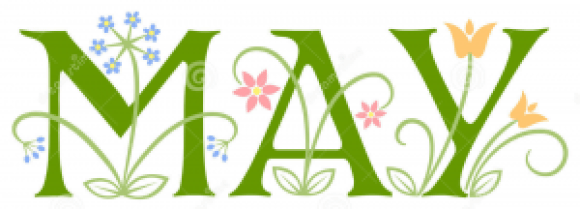 MAY BIRTHDAYS:NEIL- 30THCALENDAR IS SUBJECT TO CHANGEPOLKA SPOTLIGHT DAILY AT 1:00 0N CHANNEL 43.1